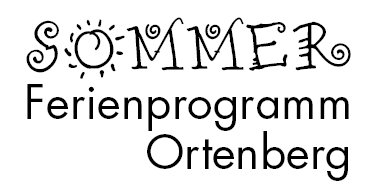                                  Veranstaltungen zwischen 5.8. – 6.9.2019Ich/Wir mache/n mit beim Ortenberger Sommerferienprogramm 2019Name/Verein: 	                                                                                                         mAnsprechpartner/in:	                                                                                                         mAdresse:	                                                                                                         mE-Mail & Telefon:	                                                                                                         /                                                                                                                                                                                                                              Datum:	                                           Unterschrift:                                          mBeschreibung für das Programmheft:Titel/Motto der Veranstaltung:- bitte kurz beschreiben was die Teilnehmer/innen erleben werden -Datum + Wochentag: 	     Uhrzeit:  von                     bis	Kosten pro Teilnehmer/in: 		mAlter der Kinder: 	Veranstaltungsort: 	mmax. Teilnehmerzahl: 	Treffpunkt: 	                                                                      mbenötige noch Betreuer/innen/ habe folgende Betreuer/innen: 		
   	                                                                      m Mitzubringen ist: (z. B. Hinweis zur Kleidung, Trinken, Essen etc.)Bitte bis spät. 15. April 2019 abgeben an:	Ferienprogrammteam Elke Bürkle (Schulsekretariat)		ferienprogramm@ortenberg-baden.de		Telefon: 0781-33067